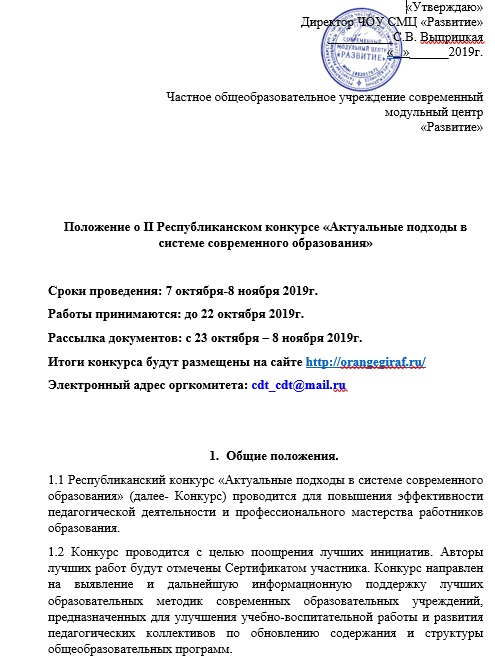 Задачи конкурса:-выявление талантливых работников образования, их информационная поддержка и поощрение;-активизация деятельности работников образования на усовершенствования учебно-воспитательного процесса;-распространение актуального опыта лучших специалистов образования;-методическая поддержка внедрения электронных образовательных ресурсов в учебно-воспитательный процесс, ознакомление с опытом их практического использования в образовательных учреждениях.2. Организаторы и участники Конкурса.2.1. Частное общеобразовательное учреждение современный модульный центр «Развитие».2.2. В конкурсе могут принять участие:-руководители образовательных учреждений;-заместители образовательных учреждений;-методисты;-воспитатели, учителя и педагоги дополнительного образования;-логопеды и психологи;-студенты и аспиранты педагогических вузов и педагогических учреждений;-и другие специалисты.2.3. На конкурс могут быть представлены как индивидуально выполненные работы, так и работы выполненные авторским коллективом (каждый участник оргвзнос оплачивает отдельно, наградной материал выдается индивидуально).3. Номинации конкурса3. Конкурсанты могут участвовать в одной или нескольких номинациях.Номинации:3.1. «Дошкольное образование»3.2. «Общее образование»3.3. «Дополнительное образование»3.4. «Среднее профессиональное образование»3.5. «Высшее профессиональное образование»3.6. Принимаются материалы: занятия, концепции, описание опыта работы, программы тренингов, воспитательных мероприятий, вечеров, экспериментальных и инновационных площадок, программы и разработки систем кружков, родительских собраний, дидактические пособия, картотеки, поделки или рисунки с описанием, мастер-классы, сценарии праздников, методические разработки, эссе, сочинения, авторские стихи, опыт работы и пр.4.Условия участия в Конкурсе4.1. Главным условием участия в Конкурсе является соответствие требованиям настоящего Положения.4.2. Каждый участник Конкурса вправе представить несколько конкурсных работ. За каждую работу Оргвзнос оплачивается отдельно.4.3. Отправляя заявку на участие в Конкурсе, участник соглашается на обработку персональных данных на усмотрение Оргкомитета, которое не противоречит настоящему законодательству РФ.4.4. На Конкурс не допускаются работы:-с нарушением морально-этических норм;-с нарушением норм авторских прав и действующего законодательства;-фотографии низкого качества;-не подтвержденные организационным взносом.4.5 Главное требование статьи – уникальность. Все работы проходят проверку на плагиат.4.6. Участие в Конкурсе платное, 350 рублей.5. Порядок проведения Конкурса5.1. Конкурс проводится в заочной форме.5.2. К участию в Конкурсе допускаются работы, отправленные не позднее 22 октября 2019.5.3. Организатор конкурса может вносить изменения в настоящее Положение без уведомления участников конкурса.Организаторы конкурса могут использовать авторский материал участников с сохранением авторского права участника.5.4. Заявку, платежный документ, фотографии и конкурсную статью необходимо направить до 22 октября 2019г. включительно в организационный комитет по электронному адресу: cdt_cdt@mail.ru одним письмом с обязательной (четко прописанной) темой письма: Республиканский конкурс «Актуальные подходы в системе современного образования». Если же материал отправляется повторно, необходимо сформировать полный пакет документов и направить на почту с пометкой ПОВТОРНО перед темой письма.5.5. Отправляя заявку на электронную почту ЧОУ СМЦ «Развитие», участник соглашается с условиями настоящего Положения о конкурсе.6. Условия участия в конкурсе6.1. Для участия в конкурсе участника необходимо.1. Заполнить Заявку участника по указанной форме (Приложение 1)2. Оплатить организационный взнос можно строго по банковским реквизитам:Частное общеобразовательное учреждение современный модульный центр «Развитие»Республика Татарстан . Чистополь, ул. В. Ногина, д.97ОГРН 1111600003657ИНН 1652017672    КПП 165201001Счет № 40703810762000002025Банк получателя: Отделение «Банк Татарстан» №8610 ПАО Сбербанк г. КазаньБИК 049205603Корр/ счет 30101810600000000603К письму прикрепить портретное фото автора работы и несколько фотографий по теме.Заявку, работу, фотографии, копию документа об оплате участия в Конкурсе отправить в электронном виде по электронной почте одним письмом (на адрес: ctd_ctd@mail.ru). Тема электронного письма - Республиканский конкурс «Актуальные подходы в системе современного образования».При необходимости оргвзнос за участие в конкурсе и оргвзнос за документы о публикации можно оплатить одной квитанцией.Заявку заполнить строго по образцу. Форму заявки не менять! Столбцы не удалять! Слова в заявке на абзацы делить не нужно, лишние пробелы и символы не ставить, проверить на скрытые символы. Прислать в формате Word)Если вы указали правильный электронный адрес оргкомитета, вам придет автоответ: «Спасибо! Ваше письмо получено!» Если же адрес вы указали верно, а автоответ не пришел-это норма! Из-за большого потока писем автоответ может приходить не всем, но уверяем вас, что письма все получаем. В этом случае дублировать письмо не нужно. Отправлять письма ПОВТОРНО в случае крайней необходимости!7. Требования к оформлению и содержанию материалов.7.1. Конкурсные материалы представляются в электронном виде, выполненные в Программе Microsoft Office WoRd, шрифтом Times New Roman, размер шрифта 14, интервал-1,5. Страницы должны быть пронумерованы. Количество страниц не ограничено. 7.2. Карты, схемы иллюстрации, фотографии и др. иллюстрационный материал может быть представлен в основном тексте или в Приложении в формате JPEG или GIF.Критерии оценки:- соответствие заявленного комплекта требованиям настоящего Положения;- актуальность работы;- практическая или теоретическая значимость;- грамотность и логичность изложения;- степень самостоятельности и творческого личностного подхода;- оригинальность раскрытия темы;- оформление работы согласно всем предъявленным требованиям.8. Подведение итогов конкурса  8.1. Итоги конкурса подводит Экспертный совет, в состав которого входят: - С.В.Выприцкая, кандидат педагогических наук, директор ЧОУ СМЦ «Развитие»;- В.С.Анисимова, заместитель директора ЧОУ СМЦ «Развитие»;- М.С. Жукова, методист по воспитанию и дополнительному образованию ЧОУ СМЦ «Развитие».8.2. Победители и призеры в каждой номинации награждаются Дипломами I, II,III степени, с указанием Ф.И.О. педагога. Экспертный совет оставляет за собой право устанавливать количество абсолютных победителей.8.3. Все участники конкурса, представившие материалы на конкурс, получают Сертификат участника с указанием Ф.И.О. Участники могут так же отдельно оформить свидетельство о публикации на официальном сайте и сертификат о публикации в сетевом журнале, стоимость- 350 рублей.8.4. Результаты конкурса отражаются в протоколе заседания Экспертного совета.8.5. Оргкомитет оставляет за собой право увеличить количество Призовых мест. 9. Рассылка документации по итогам конкурса.9.1. Весь наградной материал участников выкладывается на официальный сайт http://orangegiraf.ru/ в папку «Наградной материал участников II Республиканского конкурса «Актуальные подходы в системе современного образования» для самостоятельного скачивания. 7.2. Дипломы предоставляются участникам в электронном виде (для дальнейшего самостоятельного тиражирования).Контактная информация: По вопросам участия в конкурсе и дополнительным вопросам можно обращаться по адресу: РФ, Республика Татарстан, г. Чистополь, ул. В. Ногина, д.97Е-mail: cdt_cdt@mail.ruКонтактное лицо: 8-927-246-83-73 (Жукова Марина Сергеевна)©Данное положение является результатом интеллектуального труда коллектива ЧОУ СМЦ «Развитие» и не может быть копировано, использовано или воспроизведено какой-либо третьей стороной без нашего письменного разрешения. Нарушение данного требования повлечет за собой ответственность согласно «Закону об авторском праве и смежных правах» РФ (ст.48, п.1).Приложение 1Заявка на участие в о II Республиканском конкурсе «Актуальные подходы в системе современного образования»Ф.И.ОучастникаДолжностьНоминацияЖелаемая рубрикаНазвание работыОбразовательное учреждение, городЭлектронная почта;номер телефона участникаОргвзнос за участие в конкурсе350р